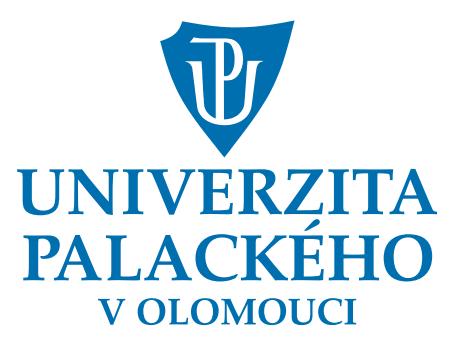 PEDAGOGICKÁ FAKULTAJméno: Tereza PěnkavováRočník: 3.Obor: Učitelství pro 1. stupeň ZŠPředmět: Didaktika mateřského jazyka BTéma: Podstatná jména: životnostDatum: 12. 10. 2016A. CHARAKTERISTIKA VYUČOVACÍ HODINYB. STRUKTURA VYUČOVACÍ HODINYZdroje:BURIÁNKOVÁ, Milada, Zdeňka DVOŘÁKOVÁ a Martina ŠMEJKALOVÁ.Český jazyk pro 4. ročník ZŠ. 2. vydání. Praha: SPN - pedagogické nakladatelství, akciová společnost, 2016-. ISBN 978-80-7235-579-2.GRÜNHUTOVÁ, Petra. Český jazyk pro 4. ročník základní školy. Vyd. 1. Brno: Didaktis, 2005. ISBN 80-7358-039-X.MÜHLHAUSEROVÁ, Hana, Zita JANÁČKOVÁ, Olga PŘÍBORSKÁ a Jitka ZBOŘILOVÁ. Český jazyk 4: učebnice pro 4. ročník základní školy. Ilustroval Jiří RŮŽIČKA. Brno: Nová škola Brno, 2015. ISBN 978-80-87565-17-9.HORÁK, Oldřich, Marie TĚŠITELOVÁ a Bohumil KLEMENT. Český jazyk: učebnice mluvnice s výslovností a pravopisem pro 4. postupný ročník. 7. vyd. Praha: Státní pedagogické nakladatelství, 1960. Učebnice pro všeobecně vzdělávací školy.MARKALOUSOVÁ, Hana. Pohádka k poslechu- Případ detektiva Lupičky. Český rozhlas, Praha. 2013-5-30, [cit. 2016-10-12]. Dostupné online na http://www.rozhlas.cz/webik/minutovepohadky/_zprava/pohadka-k-poslechu-pripad-detektiva-lupicky--1216382C. PŘÍRAVA TABULEVzdělávací oblast: Jazyk a jazyková komunikaceVzdělávací obor: Český jazyk a literatura – Jazyková výchovaTematický okruh: TvarosloviUčivo: Podstatná jména: životnostObdobí: 2.Ročník: 4.Časová dotace: 45 minutPočet žáků: 25Typ vyučovací hodiny: Vyvození nového učivaCíle vyučovací hodiny: Pochopení určování životnosti a neživotnosti u podstatných jmen rodu mužskéhoKlíčové kompetence:~ k učení: operuje s obecně užívanými termíny, uvádí věci do souvislostí, vyhledává a třídí informace~ k řešení problémů: rozpozná a pochopí problém, přemýšlí o nesrovnalostech a jejich příčinách, promyslí a naplánuje způsob řešení problému, vyhledává informace vhodné k řešení problému~ komunikativní: formuluje a vyjadřuje své myšlenky a názory, využívá získané komunikativní dovednosti k vytváření vztahů potřebným k plnohodnotnému soužití a kvalitní spolupráci s ostatními lidmi~ sociální a personální: vytváří si pozitivní představu o sobě samém, která podporuje jeho sebedůvěru a samostatný rozvoj, podílí se na vytváření příjemné atmosféry v týmuVýukové metody: metody slovní (motivační rozhovor, vysvětlování) metody dovednostně praktické (manipulování), metody řešení problémů (kladení problémových otázek), Organizační formy výuky: frontální výuka, práce ve dvojicíchUčební pomůcky: míč, počítač s internetem, reproduktory, tabule, obrázky, křídy, pracovní listy, psací potřebyI. ÚVODNÍ ČÁSTI. ÚVODNÍ ČÁSTI. ÚVODNÍ ČÁSTORGANIZAČNÍ ČÁSTORGANIZAČNÍ ČÁSTORGANIZAČNÍ ČÁST1´Přivítání dětíZápis do třídní knihyOPAKOVÁNÍOPAKOVÁNÍOPAKOVÁNÍ5´OPAKOVÁNÍ PROBRANÉHO UČIVA- Kdo si pamatuje, co jsme se už naučili o podstatných jménech? (pád, číslo, rod)Jaké máme pády, čísla a rody? – opakování praktickou metodou tak, že dětem házím míč a kladu otázky a drobné úkoly (jmenuj podstatné jméno rodu ženského,…), ten kdo míč chytí, odpoví na otázku a míč hodí zpět paní učitelcemíčII. HLAVNÍ ČÁSTII. HLAVNÍ ČÁSTII. HLAVNÍ ČÁSTVYVOZENÍ NOVÉHO UČIVAVYVOZENÍ NOVÉHO UČIVAVYVOZENÍ NOVÉHO UČIVA15´MOTIVACE:  POSLECH POHÁDKY A ŘÍZENÝ ROZHOVORDěti dobře poslouchejte, pustím vám jednu krátkou pohádku a potom se vás budu ptát, o čem byla, co se tam dělo a kdo v ní vystupoval? (http://www.rozhlas.cz/webik/minutovepohadky/_zprava/pohadka-k-poslechu-pripad-detektiva-lupicky--1216382)O kom pohádka byla?Kdo to je detektiv, co má na práci a co při ní používá?Jakého rodu je detektiv? – a právě ten rod mužský nás bude dnes zajímatObrázky pod lupou- (na tabuli je namalovaná velká lupa a v ní jsou magnetem předělané obrázky) z nás všech tady ve třídě se stanou detektivové, protože musíme vyřešit jeden velmi zapeklitý případ detektiva Lupičky. Jeden popleta, o něco starší než jsme my, mu zavolal, protože si neví rady s podstatnými jmény. Všechna se mu zamotala a on vůbec netuší, jak si je roztřídit, aby v nich měl pořádek a věděl, kdy je používat. Čeká nás tedy velmi náročný úkol, abychom jak Lupičkovi, který nemůže případ vzít, protože onemocněl a leží s vysokou teplotou v posteli, tak popletovi pomohli. Na tabuli máme spoustu obrázků pod lupou. A proč pod lupou? Protože jsou pomíchaná. Jsou tam slova všech tří rodů. Pomůžeme mu děti tento případ vyřešit? (děti chodí po vyvolání k tabuli, vyberou si obrázek, určí u něj rod, celá třída zkontroluje, poté obrázek připne na předem určené místo- jedině obrázky rodu mužského necháme pod lupou) Obrázky jakého rodu nám zůstaly pod lupou? Ano, a ty si tam musíme nechat, protože ten nejzáhadnější případ nás teprve čeká. Tak si na ně posvítíme. U všech jmen mužského totiž musíme vždy určit i jejich životnost.nahrávka pohádky,vytisknuté obrázky, velká lupa na tabuli,magnety5´INSTRUKTÁŽ K NOVÉMU UČIVU A ŘÍZENÝ ROZHOVOR:Abychom mohli vyřešit záhadu pod naší lupou, potřebujeme znát tyto důležitá pravidla, která nám detektiv Lupička poslal, abychom si s tak těžkým případem poradili: Životnost určujeme jen u podstatných jmen rodu mužskéhoPro určení stačí porovnat tvary jména v 1. a 4. pádu čísla jednotného, když slovo změní tvar- pohne se, ožije- tak je slovo životné, když se nezmění- nepohne se, zkusím ho ještě probudit- musíme si totéž říct i v množném čísle, když se ani poté tvar nezmění, slovo je neživotné (uvedu příklady: dědeček, automobil)Máme tady také jedno ALE POZOR pravidlo, které zní: když je něco neživé ve skutečnosti, třeba střašák, tak to ještě neznamená, že bude neživotné i v českém jazyce! (prakticky ukážu v tabulce na tabuli)Protože tohle musíme vědět tak si to zopakujeme:Jaké je naše 1. pravidlo?Jaké je naše 2. pravidlo?A jaké je naše ALE POZOR pravidlo?7´MANIPULAČNÍ ČINNOST- práce na tabuli (když už víme to nejdůležitější, co je k řešení případu zapotřebí, tak se do toho pustíme, snad Lupičkovi pomůžeme, aby byl na nás pyšný)Jeden detektiv půjde, vezme obrázek z lupy, řekne co to je a přidělá ho do tabulky do sloupce obrázky, druhý detektiv určí 1. pád j.č. a napíše do tabulky, třetí detektiv napíše 4. pád j.č., když se tvar změní, tak přijde čtvrtý detektiv a určí, jestli je slovo životné nebo neživotné. Když se tvar nezmění, přijdou další dva detektivové a napíšou slovo ještě v množných číslech pod číslo jednotné. Takto pokračujeme se všemi obrázky.křída, tabule, magnetyUPEVŇENÍ NOVÝCH TERMÍNŮ, PROCVIČOVÁNÍ UČIVAUPEVŇENÍ NOVÝCH TERMÍNŮ, PROCVIČOVÁNÍ UČIVAUPEVŇENÍ NOVÝCH TERMÍNŮ, PROCVIČOVÁNÍ UČIVA8´PRÁCE S PRACOVNÍM LISTEM:Když už víme, jak záhadu pod lupou řešit, rozdáme si pracovní listy, aby se detektiv Lupička opravdu přesvědčil, že tomu rozumíme. Každý detektiv se z každého případu musí ponaučit, něco nového se dozvědět a pamatovat si to navždy, aby byl příště rychlejší a lepší. Každý si nejprve sám z obrázku, kde detektivové ve své pracovně řeší zapeklitou záhadu, najde 8 slov mužského rodu a zapíše do tabulky pod sebe. Po 2 minutách si řekneme slova, která jsme našli vyvoláváním hlásících se dětí. Ty děti, které nebudou mít všech 8, si je postupně dopíší. Když se pak zpětně podíváme na naše pravidla, která jsou uvedená i v pracovním listu, tak zjistíme, že si pravidlo 1. můžeme odškrtnout. Poté děti dostanou úkol samostatně vyřešit 1. slovo ve své tabulce (ve správném políčku udělají křížek). Následuje společná kontrola, kdy každé dítě postupně řekne své první slovo a nahlas ho odůvodní, abychom si byli jistí, že děti učivu porozuměly. Zbytek slov děti dodělají za domácí úkol.pracovní listIII. ZÁVĚREČNÁ ČÁSTIII. ZÁVĚREČNÁ ČÁSTIII. ZÁVĚREČNÁ ČÁSTZOPAKOVÁNÍ NOVÝCH TERMÍNŮZOPAKOVÁNÍ NOVÝCH TERMÍNŮZOPAKOVÁNÍ NOVÝCH TERMÍNŮ1´ZADÁNÍ DÚ:ÚKOL: Doplň ke slovům v pracovním listě křížky do správného pole podle životnostiŽáci budou pokračovat na pracovním listěSlova jsme si z obrázku na pracovním listě vypsali ve škole a společně zkontrolovalipracovní listZHODNOCENÍ ÚROVNĚ ZÍSKANÝCH POZNATKŮ A CHOVÁNÍ ŽÁKŮZHODNOCENÍ ÚROVNĚ ZÍSKANÝCH POZNATKŮ A CHOVÁNÍ ŽÁKŮZHODNOCENÍ ÚROVNĚ ZÍSKANÝCH POZNATKŮ A CHOVÁNÍ ŽÁKŮ2´ŘÍZENÝ ROZHOVOR: Co nového jsme se dnes naučili?, Jaká pravidla u určování životnosti máme?Příští hodinu budeme se slovy životnými a neživotnými pokračovat a seznámíme se s VZORY PODSTATNÝCH JMEN, do příští hodiny můžete přemýšlet, co asi mohou označovat.OBRÁZEKpád j. č.(1. pád mn.č.)4. pád j. č.(4. pád mn.č.) ŽIV/NEŽIV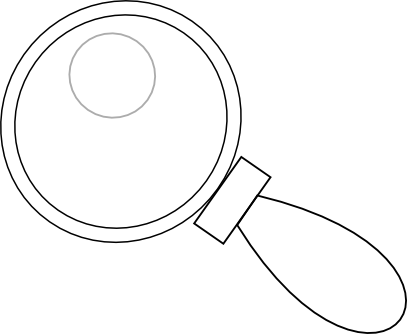 Životnost určujeme jen u podstatných jmen rodu mužskéhoPro určení stačí porovnat tvary jména v 1. a 4. pádu čísla jednotného, když slovo změní tvar- pohne se, ožije- tak je slovo životné, když se nezmění- nepohne se, zkusím ho ještě probudit- musíme si totéž říct i v množném čísle, když se ani poté tvar nezmění, slovo je neživotné Máme tady také jedno ALE POZOR pravidlo, které zní: když je něco neživé ve skutečnosti, tak to ještě neznamená, že to bude neživotné i v českém jazyce!